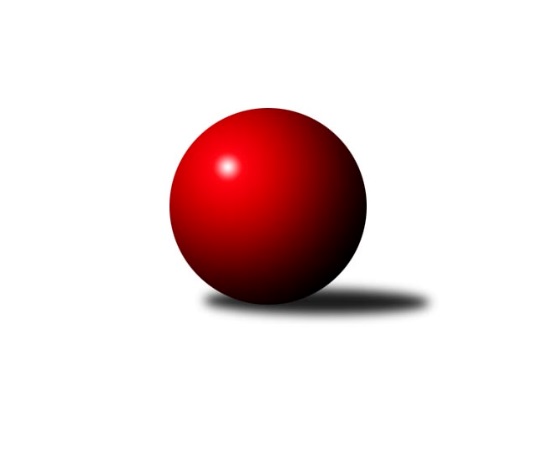 Č.18Ročník 2021/2022	28.1.2022Nejlepšího výkonu v tomto kole: 1736 dosáhlo družstvo: HKK Olomouc DOkresní přebor OL PV 2021/2022Výsledky 18. kolaSouhrnný přehled výsledků:KK Troubelice B	- KK Troubelice A	6:4	1547:1502		26.1.TJ Prostějov D	- SK Sigma A	6:4	1644:1604		27.1.KK Lipník B	- TJ Sokol Horka nad Moravou	8:2	1646:1581		27.1.KK Šternberk 	- HKK Olomouc D	0:10	1671:1736		28.1.Sokol Přemyslovice C	- HKK Olomouc E	8:2	1579:1428		28.1.Tabulka družstev:	1.	SK Sigma C	14	11	0	3	94 : 46 	 	 1636	22	2.	HKK Olomouc D	15	10	0	5	100 : 50 	 	 1677	20	3.	KK Lipník B	14	10	0	4	86 : 54 	 	 1569	20	4.	SK Sigma A	15	10	0	5	88 : 62 	 	 1564	20	5.	KK Šternberk	14	10	0	4	76 : 64 	 	 1616	20	6.	TJ Sokol Horka nad Moravou	14	9	0	5	84 : 56 	 	 1661	18	7.	Sokol Přemyslovice C	14	8	1	5	81 : 59 	 	 1620	17	8.	KK Troubelice B	15	7	0	8	70 : 80 	 	 1583	14	9.	TJ Tatran Litovel C	13	4	1	8	53 : 77 	 	 1502	9	10.	TJ Prostějov C	14	4	0	10	58 : 82 	 	 1394	8	11.	TJ Prostějov D	14	4	0	10	46 : 94 	 	 1559	8	12.	KK Troubelice A	15	3	0	12	60 : 90 	 	 1532	6	13.	HKK Olomouc E	13	1	0	12	24 : 106 	 	 1458	2Podrobné výsledky kola:	 KK Troubelice B	1547	6:4	1502	KK Troubelice A	Jan Smékal	 	 212 	 204 		416 	 2:0 	 348 	 	173 	 175		Miroslav Kotráš	Viktor Hula	 	 204 	 179 		383 	 0:2 	 423 	 	231 	 192		Jiří Maitner	Pavel Řezníček	 	 206 	 166 		372 	 2:0 	 353 	 	186 	 167		František Kropáč	Miloslav Vaculík	 	 191 	 185 		376 	 0:2 	 378 	 	171 	 207		Jana Suralovározhodčí:  Vedoucí družstevNejlepší výkon utkání: 423 - Jiří Maitner	 TJ Prostějov D	1644	6:4	1604	SK Sigma A	Magda Leitgebová	 	 211 	 259 		470 	 2:0 	 361 	 	184 	 177		Jaroslav Pospíšil	Jana Kührová	 	 195 	 205 		400 	 2:0 	 382 	 	203 	 179		Milan Král	Martin Spisar	 	 212 	 185 		397 	 0:2 	 430 	 	248 	 182		Jiří Malíšek	Eva Paňáková	 	 184 	 193 		377 	 0:2 	 431 	 	208 	 223		Petr Vašíčekrozhodčí:  Vedoucí družstevNejlepší výkon utkání: 470 - Magda Leitgebová	 KK Lipník B	1646	8:2	1581	TJ Sokol Horka nad Moravou	Jaroslav Peřina	 	 202 	 211 		413 	 2:0 	 394 	 	187 	 207		Vladimír Holík	Zdeněk Khol	 	 196 	 199 		395 	 0:2 	 409 	 	203 	 206		Jiří Vodák	Martin Sekanina	 	 200 	 194 		394 	 2:0 	 380 	 	192 	 188		František Zatloukal	Jaroslav Koppa	 	 228 	 216 		444 	 2:0 	 398 	 	202 	 196		Aleš Zaoralrozhodčí:  Vedoucí družstevNejlepší výkon utkání: 444 - Jaroslav Koppa	 KK Šternberk 	1671	0:10	1736	HKK Olomouc D	Josef Klaban	 	 187 	 211 		398 	 0:2 	 425 	 	230 	 195		Vlastimil Hejtman	Jiří Miller	 	 209 	 201 		410 	 0:2 	 436 	 	226 	 210		Petr Mandl	Petr Pick	 	 193 	 245 		438 	 0:2 	 445 	 	219 	 226		Radek Hejtman	Kamil Vinklárek	 	 221 	 204 		425 	 0:2 	 430 	 	224 	 206		Michal Svobodarozhodčí:  Vedoucí družstevNejlepší výkon utkání: 445 - Radek Hejtman	 Sokol Přemyslovice C	1579	8:2	1428	HKK Olomouc E	Bohuslav Toman	 	 188 	 228 		416 	 2:0 	 329 	 	156 	 173		Miroslav Machalíček	Oldřich Pajchl	 	 196 	 182 		378 	 0:2 	 401 	 	198 	 203		Alena Kopecká	Jiří Zapletal	 	 217 	 197 		414 	 2:0 	 354 	 	180 	 174		Bohuslava Fajdeková	Pavel Močár ml.	 	 176 	 195 		371 	 2:0 	 344 	 	181 	 163		Alena Machalíčkovározhodčí:  Vedoucí družstevNejlepší výkon utkání: 416 - Bohuslav TomanPořadí jednotlivců:	jméno hráče	družstvo	celkem	plné	dorážka	chyby	poměr kuž.	Maximum	1.	Petr Pick 	KK Šternberk 	457.96	304.9	153.1	5.3	6/6	(516)	2.	Radek Hejtman 	HKK Olomouc D	447.57	307.3	140.3	4.5	8/8	(481)	3.	Petr Hájek 	SK Sigma C	438.57	298.2	140.4	3.0	5/6	(482)	4.	Jiří Vodák 	TJ Sokol Horka nad Moravou	431.01	292.4	138.6	6.3	7/7	(470)	5.	František Zatloukal 	TJ Sokol Horka nad Moravou	428.29	284.7	143.6	5.6	7/7	(466)	6.	Jiří Kráčmar 	TJ Tatran Litovel C	425.31	299.5	125.8	8.8	6/6	(464)	7.	Jiří Ocetek 	-- volný los --	422.06	285.0	137.0	6.8	6/6	(451)	8.	Jiří Zapletal 	Sokol Přemyslovice C	421.03	296.9	124.1	8.9	6/9	(446)	9.	Jaroslav Koppa 	KK Lipník B	420.58	298.4	122.2	8.4	4/6	(472)	10.	Petr Mandl 	HKK Olomouc D	419.17	286.4	132.7	8.7	7/8	(457)	11.	Vlastimil Hejtman 	HKK Olomouc D	419.00	290.0	129.0	6.8	7/8	(437)	12.	Miloslav Vaculík 	KK Troubelice B	417.04	294.3	122.8	9.7	6/6	(446)	13.	Michal Svoboda 	HKK Olomouc D	415.63	291.9	123.7	8.6	8/8	(464)	14.	Petr Vašíček 	SK Sigma A	413.97	286.8	127.2	8.3	8/8	(463)	15.	Jiří Maitner 	KK Troubelice A	412.33	282.5	129.9	6.2	6/6	(461)	16.	Aleš Zaoral 	TJ Sokol Horka nad Moravou	412.31	293.9	118.4	11.7	7/7	(457)	17.	Jan Smékal 	KK Troubelice B	412.03	290.4	121.6	9.2	6/6	(459)	18.	Karel Zvěřina 	SK Sigma C	410.81	286.1	124.7	7.9	6/6	(473)	19.	Jiří Malíšek 	SK Sigma A	410.48	291.6	118.9	8.5	8/8	(457)	20.	Jaroslav Peřina 	KK Lipník B	408.99	288.0	121.0	8.7	6/6	(436)	21.	Zdeněk Zapletal 	TJ Prostějov D	406.20	284.6	121.6	9.8	5/6	(473)	22.	Oldřich Pajchl 	Sokol Přemyslovice C	405.53	289.1	116.4	11.2	7/9	(496)	23.	Pavel Černohous 	TJ Prostějov C	403.67	286.8	116.8	8.6	7/8	(452)	24.	Magda Leitgebová 	TJ Prostějov D	403.11	281.3	121.8	8.6	6/6	(470)	25.	Jan Tögel 	-- volný los --	402.53	291.3	111.3	11.3	5/5	(444)	26.	František Baslar 	SK Sigma C	401.81	276.0	125.8	9.1	4/6	(432)	27.	Pavel Řezníček 	KK Troubelice B	401.44	284.3	117.1	10.2	6/6	(432)	28.	Miroslav Hyc 	SK Sigma C	400.65	287.3	113.4	10.0	6/6	(467)	29.	Miroslav Rédl 	TJ Sokol Horka nad Moravou	399.22	286.9	112.4	12.2	6/7	(419)	30.	Bohuslav Toman 	Sokol Přemyslovice C	398.91	284.8	114.1	8.5	9/9	(453)	31.	Eva Paňáková 	TJ Prostějov D	398.69	282.7	116.0	8.3	6/6	(428)	32.	Josef Šilbert 	-- volný los --	395.79	279.2	116.6	8.3	6/6	(441)	33.	Josef Klaban 	KK Šternberk 	394.66	275.7	119.0	11.1	5/6	(426)	34.	Martin Sekanina 	KK Lipník B	393.90	277.1	116.8	9.5	5/6	(463)	35.	Jaroslav Peřina 	SK Sigma C	393.80	278.5	115.3	11.5	5/6	(447)	36.	Marek Čépe 	TJ Prostějov C	393.22	280.7	112.5	11.1	6/8	(446)	37.	František Všetička 	-- volný los --	391.98	275.8	116.1	9.5	5/5	(419)	38.	Dušan Žouželka 	TJ Tatran Litovel C	391.83	282.7	109.1	12.7	5/6	(461)	39.	Jiří Miller 	KK Šternberk 	388.76	272.7	116.1	9.9	5/6	(429)	40.	Kamil Vinklárek 	KK Šternberk 	387.10	274.6	112.5	11.8	5/6	(426)	41.	Milan Král 	SK Sigma A	386.28	276.0	110.3	10.7	8/8	(423)	42.	Alena Kopecká 	HKK Olomouc E	385.48	272.1	113.4	9.6	8/8	(422)	43.	Jiří Vrobel 	TJ Tatran Litovel C	381.19	270.1	111.1	10.6	4/6	(431)	44.	Josef Čapka 	TJ Prostějov C	377.80	266.7	111.1	13.7	7/8	(429)	45.	Denisa Nováková 	TJ Prostějov D	376.04	274.4	101.7	11.7	5/6	(404)	46.	Michal Dolejš 	KK Lipník B	375.58	272.0	103.6	11.9	4/6	(405)	47.	Svatopluk Opavský 	KK Šternberk 	373.17	269.1	104.1	14.0	4/6	(401)	48.	Miroslav Kubáč 	KK Troubelice A	373.15	263.2	110.0	13.1	5/6	(429)	49.	Miroslav Machalíček 	-- volný los --	372.11	269.3	102.9	10.9	6/5	(419)	50.	Jana Suralová 	KK Troubelice A	371.60	268.3	103.3	13.6	5/6	(393)	51.	Zdeněk Chudožilov 	TJ Prostějov C	370.21	272.9	97.3	14.4	7/8	(422)	52.	Jan Šívr 	-- volný los --	367.38	268.4	98.9	13.5	6/6	(442)	53.	Miroslav Kotráš 	KK Troubelice A	366.82	257.8	109.0	13.6	5/6	(415)	54.	Jitka Sobotová 	-- volný los --	365.82	265.9	100.0	16.0	6/6	(406)	55.	Lubomír Blinka 	TJ Tatran Litovel C	363.73	260.7	103.0	15.4	5/6	(405)	56.	Vlastimil Kozák 	TJ Tatran Litovel C	362.32	266.6	95.7	14.6	6/6	(417)	57.	Vojtěch Onderka 	KK Lipník B	360.70	258.4	102.3	13.5	5/6	(392)	58.	Alena Machalíčková 	-- volný los --	359.80	258.1	101.7	12.6	5/5	(430)	59.	Marie Říhová 	HKK Olomouc E	353.21	254.7	98.5	12.9	7/8	(374)	60.	Drahoslav Smékal 	KK Troubelice B	353.02	260.7	92.3	15.8	6/6	(392)	61.	Jaroslav Pospíšil 	SK Sigma A	350.13	257.0	93.1	16.5	6/8	(390)		Radim Vlček 	SK Sigma A	425.33	294.0	131.3	5.0	3/8	(454)		Pavel Močár 	Sokol Přemyslovice C	418.69	300.7	118.0	10.2	4/9	(456)		Michal Sosík 	TJ Prostějov C	412.00	297.3	114.8	10.5	2/8	(437)		Zbyněk Sobota 	HKK Olomouc E	408.75	278.2	130.6	8.6	4/8	(431)		Václav Kovařík 	TJ Prostějov C	403.25	284.3	119.0	13.3	2/8	(416)		Stanislav Feike 	TJ Prostějov C	403.00	285.3	117.7	12.7	3/8	(417)		Jaroslav Kopáč 	HKK Olomouc D	401.17	269.8	131.3	9.7	2/8	(428)		David Rozsypal 	TJ Prostějov C	400.00	311.0	89.0	13.0	1/8	(400)		Vlastimil Štěbra 	TJ Prostějov D	399.00	282.5	116.5	9.5	2/6	(407)		Milan Dvorský 	Sokol Přemyslovice C	395.00	285.3	109.8	10.8	4/9	(407)		Michal Mainuš 	KK Lipník B	394.00	265.0	129.0	8.0	1/6	(394)		Libuše Mrázová 	HKK Olomouc E	393.33	277.0	116.3	9.8	3/8	(415)		Jozef Gubala 	KK Troubelice A	392.83	277.5	115.3	7.1	2/6	(408)		Ondřej Smékal 	Sokol Přemyslovice C	392.33	290.0	102.3	9.3	3/9	(401)		Martin Uličník 	TJ Sokol Horka nad Moravou	389.00	271.0	118.0	7.7	1/7	(414)		Pavel Močár  ml.	Sokol Přemyslovice C	386.50	280.3	106.2	12.3	2/9	(410)		Vít Zapletal 	Sokol Přemyslovice C	383.40	268.2	115.2	12.2	5/9	(400)		František Kropáč 	KK Troubelice A	381.83	265.4	116.4	11.8	3/6	(448)		Vladimír Holík 	TJ Sokol Horka nad Moravou	380.00	264.0	116.0	12.0	2/7	(394)		Daniel Kolář 	KK Lipník B	379.25	275.3	104.0	9.0	2/6	(395)		Viktor Hula 	KK Troubelice B	379.00	276.3	102.7	12.0	1/6	(395)		Pavel Dvořák 	TJ Sokol Horka nad Moravou	379.00	282.0	97.0	16.0	1/7	(379)		Zdeněk Khol 	KK Lipník B	375.00	251.0	124.0	10.5	1/6	(395)		Martin Spisar 	TJ Prostějov D	367.28	272.8	94.5	16.1	3/6	(433)		Ladislav Polách 	KK Troubelice B	363.00	250.0	113.0	16.0	1/6	(363)		Helena Hejtmanová 	HKK Olomouc D	363.00	268.5	94.5	15.0	2/8	(380)		Jana Kührová 	TJ Prostějov D	362.90	267.2	95.7	16.0	2/6	(400)		Antonín Jánoš 	HKK Olomouc E	358.00	259.0	99.0	8.0	1/8	(358)		Bohuslava Fajdeková 	HKK Olomouc E	354.00	273.0	81.0	21.0	1/8	(354)		Luboš Brázda 	-- volný los --	353.00	258.0	95.0	18.0	2/5	(357)		Aneta Krzystková 	HKK Olomouc E	348.97	249.5	99.5	15.2	5/8	(394)		Jaromír Vémola 	KK Šternberk 	348.00	250.0	98.0	16.0	1/6	(348)		Jaroslav Pěcha 	KK Lipník B	347.00	242.0	105.0	12.0	1/6	(347)		Karel Blinka 	TJ Tatran Litovel C	328.50	232.5	96.0	15.0	2/6	(355)		Jan Oprštěný 	-- volný los --	328.20	246.8	81.4	23.0	1/6	(341)		Lucie Slavíková 	HKK Olomouc E	323.50	246.3	77.2	20.7	3/8	(356)Sportovně technické informace:Starty náhradníků:registrační číslo	jméno a příjmení 	datum startu 	družstvo	číslo startu25174	Pavel Močár ml.	28.01.2022	Sokol Přemyslovice C	1x
Hráči dopsaní na soupisku:registrační číslo	jméno a příjmení 	datum startu 	družstvo	Program dalšího kola:19. kolo3.2.2022	čt	17:00	TJ Tatran Litovel C - KK Lipník B	4.2.2022	pá	17:00	SK Sigma C - TJ Prostějov D	4.2.2022	pá	17:00	HKK Olomouc E - KK Šternberk 	4.2.2022	pá	17:00	HKK Olomouc D - TJ Prostějov C				-- volný los -- - KK Troubelice B	4.2.2022	pá	17:00	KK Troubelice A - SK Sigma A	4.2.2022	pá	20:30	TJ Sokol Horka nad Moravou - Sokol Přemyslovice C				-- volný los -- - -- volný los --	Nejlepší šestka kola - absolutněNejlepší šestka kola - absolutněNejlepší šestka kola - absolutněNejlepší šestka kola - absolutněNejlepší šestka kola - dle průměru kuželenNejlepší šestka kola - dle průměru kuželenNejlepší šestka kola - dle průměru kuželenNejlepší šestka kola - dle průměru kuželenNejlepší šestka kola - dle průměru kuželenPočetJménoNázev týmuVýkonPočetJménoNázev týmuPrůměr (%)Výkon2xMagda LeitgebováProstějov D4701xMagda LeitgebováProstějov D116.8847014xRadek HejtmanOlomouc D44510xRadek HejtmanOlomouc D114.644453xJaroslav KoppaLipník B4449xPetr PickŠternberk112.834388xPetr PickŠternberk4383xPetr MandlOlomouc D112.324363xPetr MandlOlomouc D4363xJaroslav KoppaLipník B112.284445xPetr VašíčekSigma A4315xMichal SvobodaOlomouc D110.77430